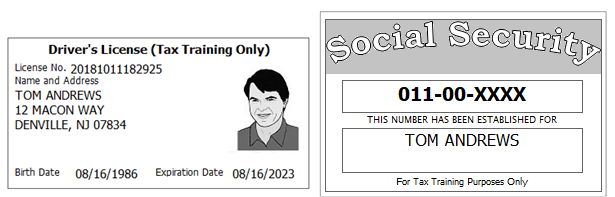 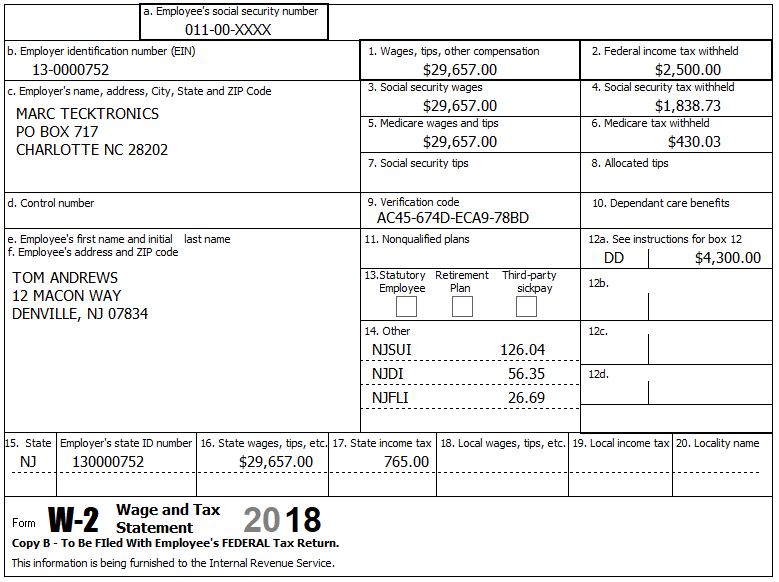 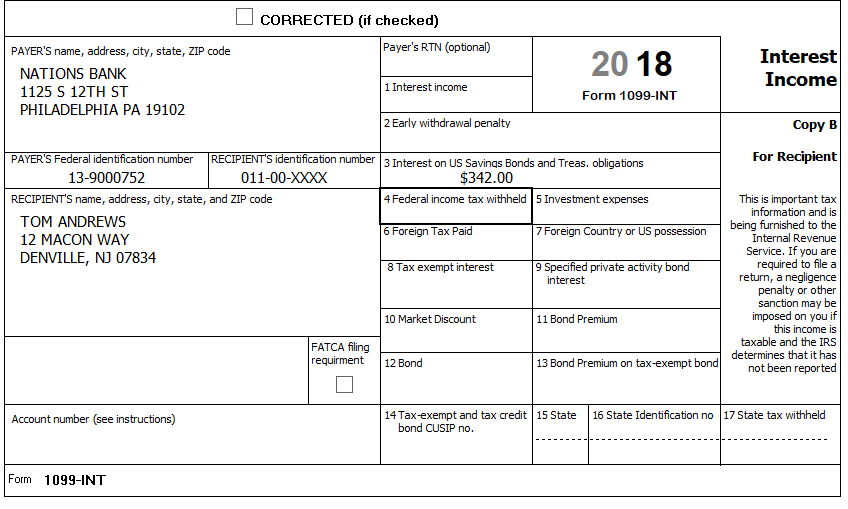 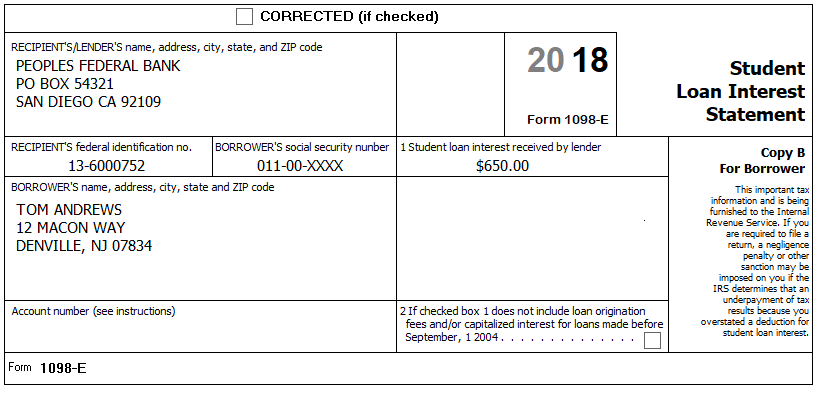 Other Information:Tom paid $745 in medical expenses for dental work.Tom donated $100 to United FundTom paid $300/ month rent for the entire year